	                                                                                                             Technical BulletinTo: Per Distribution List					From: 	Scott Hudanish									            Date: 12/06/10                                                                                                                                                                                                                                                                                                                                                                                                                                                                                                  Subject:  ADS1 Vortex Revision Bulletin 120610- Internal BulletinThis bulletin is being issued to ITW Dynatec Internal Personnel.The ADS1 Dynafill Hopper Filler Vortex Inlet has recently undergone some revisions to improve the performance of the filler system and provide customer safety awareness. Vortex Inlet ConnectionThe Vortex Inlet Vent connection has been revised to add 5 degrees of angle increase to the feed hose connection and lowered the connection .250” inches from the top of the inlet housing. This revision should eliminate or reduce the emission of dust from the Vortex Filter Cap. Customer SafetyThe Vortex Filter Cap will be affixed with a Warning Hot Sign on top of the Vortex assembly.  The following page illustrates and identifies these changes..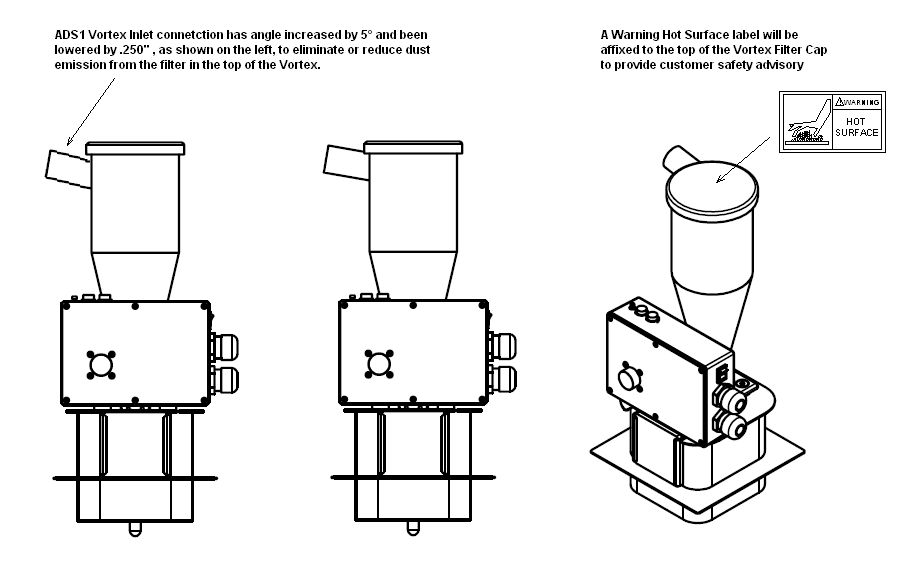 